Bandolero zur Wiederholung: Funktionelle GruppenCarboxyl-Gruppe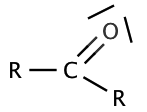 Aldehyd-Gruppe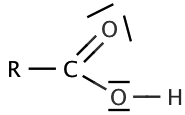 Alkohol- Gruppe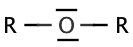 Ester-Gruppe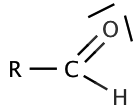 Keto-Gruppe 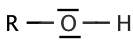 Alkoxyl-Gruppe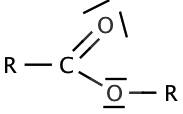 Beginne links oben bei der Carboxyl-Gruppe und verbinde den Faden mit der richtigen Struktur in der rechten Reihe. Arbeitet dann mit dem oberen Begriff der linken Spalte weiter.Deine Lösungen sind richtig, wenn der Faden die Linien der Rückseite überdeckt.Beginne links oben bei der Carboxyl-Gruppe und verbinde den Faden mit der richtigen Struktur in der rechten Reihe. Arbeitet dann mit dem oberen Begriff der linken Spalte weiter.Deine Lösungen sind richtig, wenn der Faden die Linien der Rückseite überdeckt.